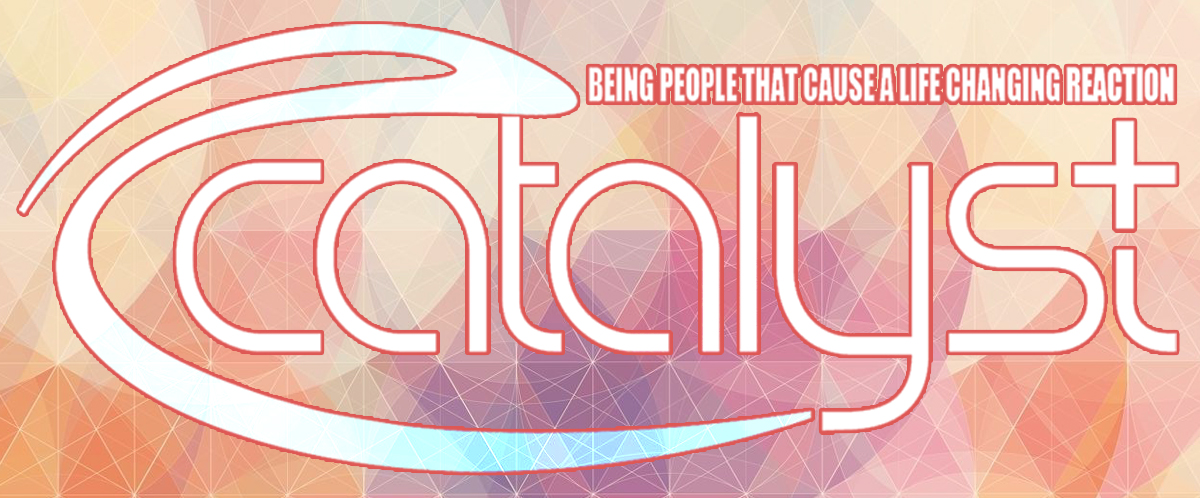 Catalyst Internship ApplicationSummer 2015Internship PROGRamWe’re searching for up to 30 of the most passionate and gifted people to join our intern experience. If all you’re looking for is a great place to hang out for the summer, this isn’t the thing for you. But if you’re interested in seeing God use you in ways you never imagined, this is where you will want to be for five weeks of your summer. When most people think of an internship, they have visions of busy work, fetching coffee, picking up dry cleaning, and making copies. But at New Hope Ministries, we’re looking for contributing members of our team. Oh don’t worry, you’ll work hard! After all, changing the world is hard work, but you’ll also get to see the Kingdom of God advance because of your efforts. It’s a calling. It’s a privilege. And above all, it’s a chance to be empowered. We have no desire to raise up a generation of great coffee makers. We want to raise up a generation of world changers and leaders. People who are awakened to their God - given potential inside of them to make an impact for the glory of God using whatever gifts God has placed inside of them. The 2015 Catalyst Internship is from July 14th – August 13th.Catalyst Graduation will be on August 26th. Email back to daniellejustice@newhopeministries.orgFax to 239-348.0131 Attn: Danielle Justice Questions About YouFirst Name: ________________________________________ Last Name: _____________________________________Date of Birth: _________________________ Age: _________   Male: _______ Female: _______Home Address: ______________________________________________________________________City/State/Zip Code: _________________________________	Apt: _____________Phone Number: ______________________________________ Text: Y_______ N _______Email Address: ____________________________________________________________________T-shirt Size:_______________What’s your favorite Starbucks drink? ____________________________________________________________What’s your favorite soda? _________________________________________________________________________What’s your favorite candy? ________________________________________________________________________What’s your favorite hobby? ________________________________________________________________________Family Information Mother’s Name: _________________________________________________________________Mother’s Email: _________________________________________________________________Mother’s Cell Phone #: _________________________________________________________Father’s Name: __________________________________________________________________Father’s Email: __________________________________________________________________Father’s Cell Phone #: __________________________________________________________Siblings (names & ages): ________________________________________________________________________________________________________________________________________________________________________School InformationSchool: ____________________________________________________________________________ Grade: _________Church InformationDo you consider New Hope Ministries to be your home church:         Yes        NoHow long have you been attending New Hope Ministries / Breakthrough? ____________________Do you attend Sunday morning services regularly?             Yes         NoIf New Hope Ministries is not your home church, where do you regularly attend church? _________________________________________________________________________________________________________Are you involved in an area of service at church?         Yes        NoIf yes, where do you serve?__________________________________________________________________________If no, where would you like to serve? ______________________________________________________________General Information (If you need more space, please use a separate sheet of paper)If you were selected to join Catalyst, describe what you would hope to gain from the intern experience?______________________________________________________________________________________________________________________________________________________________________________________________________________________________________________________________________________________________________________________________________________________________________________If you could change one thing about your personality, what would it be and why?__________________________________________________________________________________________________________________________________________________________________________________________________________________________________________________________________________________________________What do you feel to be your top 3 strongest giftings?
______________________________________________________________________________________________________________________________________________________________________________What do you feel to be your top 3 weakest giftings?______________________________________________________________________________________________________________________________________________________________________________When did you accept Jesus as your personal Savior? ___________________________________Write your story of coming into a relationship with Jesus. ___________________________________________________________________________________________________________________________________________________________________________________________________________________________________________________________________________________________________________________________________________________________________________________________________________________________________________________________________________________________________________________________________________________________________________________________________________________________________________________________________________________________________________________________________________________________________________________________________________________________________________________________________________________________________________________________________________________________________________________________________________________________________________________________________________________________________________